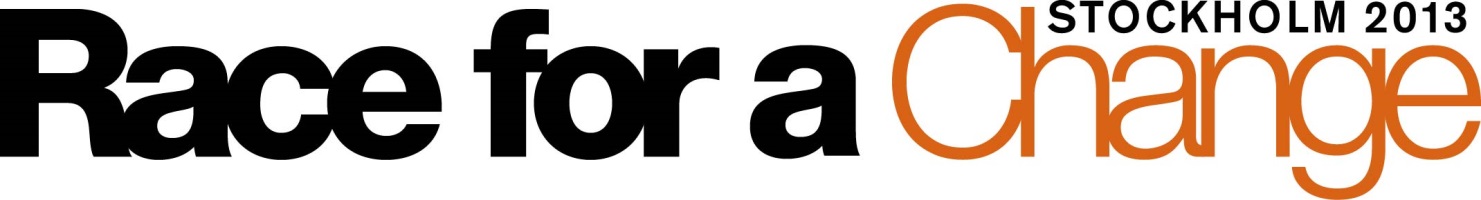 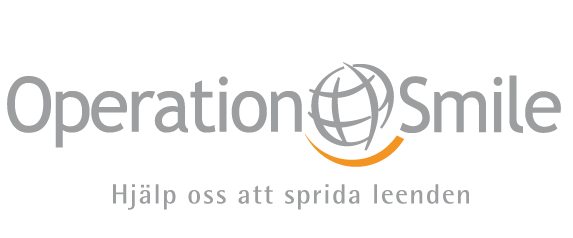 till förmån för RACE FOR A CHANGE ÄR ETT IDEELLT LOPP DÄR HELA AVGIFTEN GÅR TILL VÄLGÖRANDE ÄNDAMÅL. ETT ANNORLUNDA LOPP SOM GÖR SKILLNADLÖRDAG DEN 21 SEPTEMBER KL 11.00START OCH MÅL I RÅLAMBSHOVSPARKENGÅ, JOGGA ELLER SPRING KUNGSHOLMEN RUNTLOPPET ÄR 8 KMHELA ANMÄLNINGSAVGIFTEN GÅR OAVKORTAT TILL OPERATION SMILEANMÄL DIG PÅ RACEFORACHANGE.SE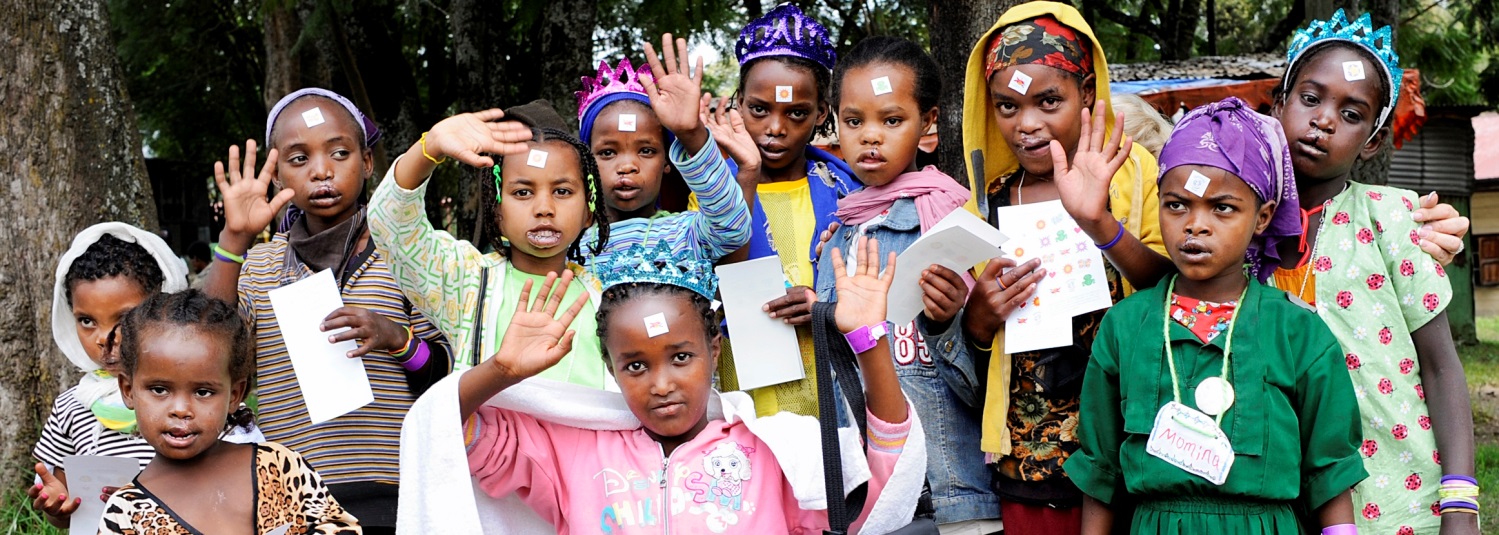 